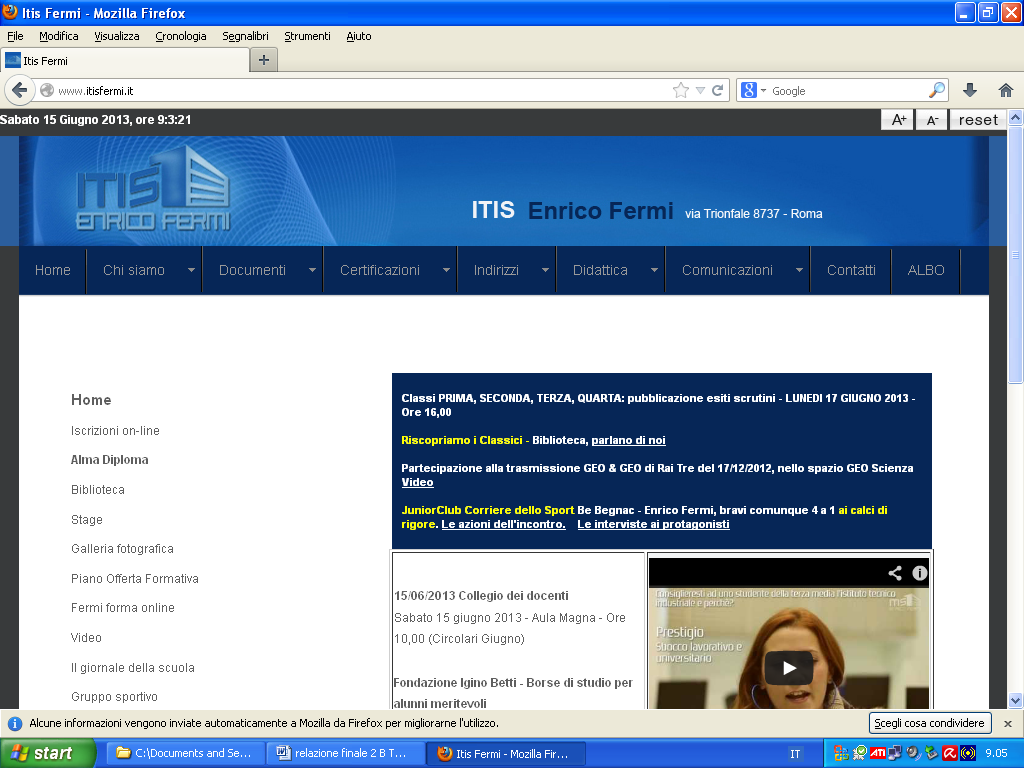 N° ore/settimana	2                  N° ore/anno	    66        di cui 1 ore in laboratorioprof. MARCO GIARDINI			prof. MAURIZIO BOSCHETTIPROGRAMMAZIONE  MODULAREVERIFICHE E VALUTAZIONEAl termine di una o più unità didattiche, sarà effettuata una verifica mediante discussione delle esercitazioni assegnate, una relazione sulle attività progettuali svolte, prove con esercizi di dimensionamento, test con domande aperte o chiuse. Come criterio di valutazione sarà adottato il modello di seguito descritto; esso è da intendere quale criterio orientativo adottato dal C.d.C. per misurare il raggiungimento degli obiettivi didattici nel presente anno scolastico.Tabella A2 di dipartimento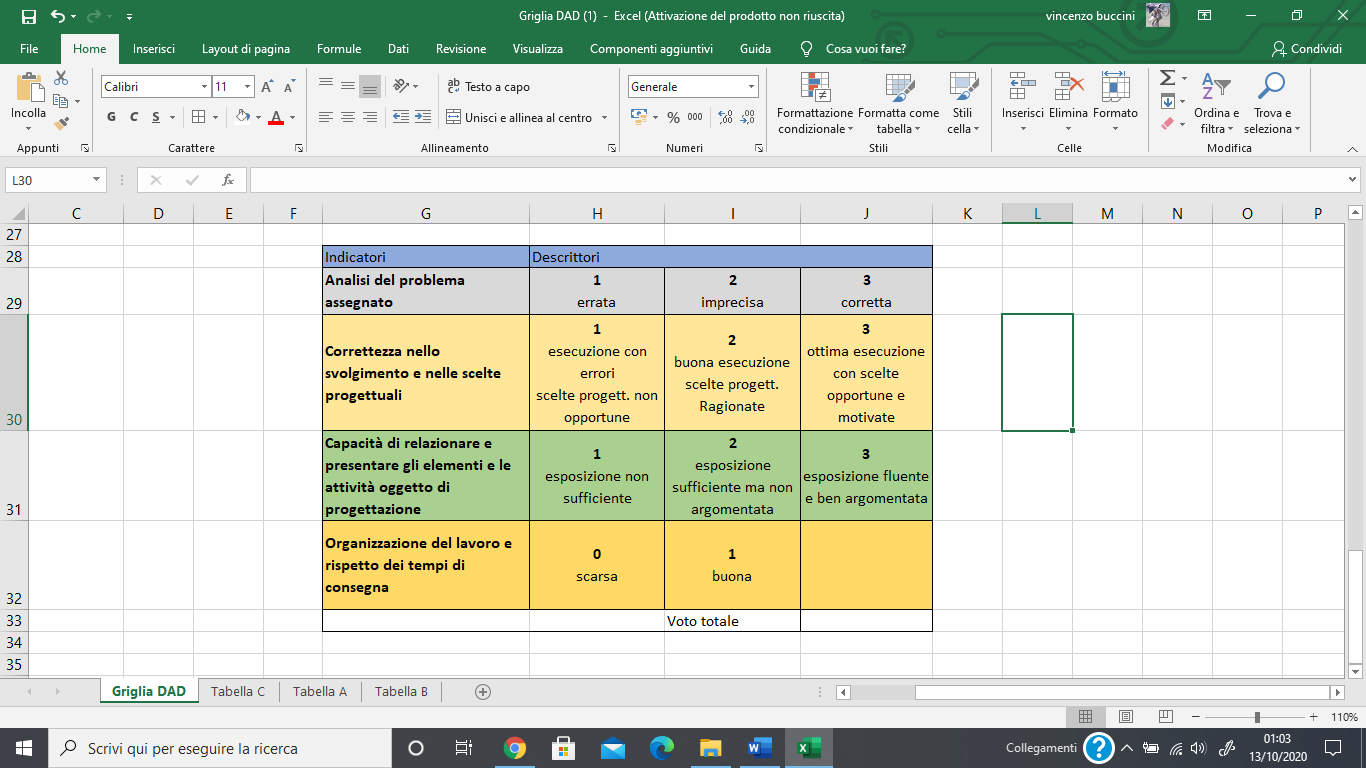 Roma, 21/10/2022                                                              I docenti                         Marco Giardini                                                                                   Maurizio BoschettiDOCUMENTO DI PROGRAMMAZIONE anno scolastico     2022-2023TECNOLOGIE MECCANICHE DI PROCESSO E DI PRODOTTO Classe:        4  sez. I  “Energia” I.T.I.S.  E.  FERMIVia Trionfale  8737  -  Roma- Tecnologie Meccaniche -Documento di programmazionea.s. 2022-2023Data: 21/10/2022I.T.I.S.  E.  FERMIVia Trionfale  8737  -  Roma- Tecnologie Meccaniche -Documento di programmazionea.s. 2022-2023Classe:  IV  sez II.T.I.S.  E.  FERMIVia Trionfale  8737  -  Roma- Tecnologie Meccaniche -Documento di programmazionea.s. 2022-2023Pag. 2   di   5N°Unità didatticaARGOMENTI(Conoscenze)PREREQUISITI-------------SAPERI MINIMICompetenzeAbilitàN° ore-RIPASSO Ripasso proprietà meccaniche dei materiali: Resistenza a Trazione, Durezza, Resilienza, Tenacità.Ripasso delle proprietà fisiche, chimiche, tecnologiche e meccaniche dei materiali; Legame Metallico; Stato solido metallico; Deformazione del reticolo; Imperfezioni del reticolo; Solidificazione dei metalli puri; Contorni dei grani; Solidificazione delle leghe metalliche._____________________Metrologia di base: uso e controllo degli strumenti di misura di tipo meccanico ed ottico. Approfondimenti sul’uso del Calibro con nonio ventisimale Metrologia dei prodotti e dei processi produttivi • Misure e dispositivi di misurazione di: massa, forza, pressione, temperatura, velocità, portata.81Diagramma di equilibrio Ferro - Carbonio (ovvero Carburo di Ferro detto Cementite); Diagramma strutturale degli acciai; Relazioni struttura-caratteristiche meccaniche; Inclusioni non metalliche negli acciai; Trattamenti termici dell’acciaio; Curve di raffreddamentoClassificazione e Denominazione degli acciai; Solidificazione delle leghe metalliche._____________________Diagramma di equilibrio Ferro - Carbonio (ovvero Carburo di Ferro detto Cementite); Diagramma strutturale degli acciai;Trattamenti termici dell’acciaio; Curve di raffreddamentoindividuare le proprietà dei materiali in relazione all’impiego, ai processi produttivi e ai trattamenti organizzare il processo produttivo contribuendo a definire le modalità di realizzazione, di controllo e collaudo del prodottoValutare le proprietà meccaniche e tecnologiche dei materiali in funzione delle loro caratteristiche chimiche.Analizzare i processi produttivi dei materiali di uso industriale.Utilizzare la designazione dei materiali in base alla normativa di riferimento. 322Lavorazione e taglio dei metalli; principali macchine utensili per la lavorazione dei metalli: trapano, tornio, fresatrice, levigatrici.Lavorazioni per deformazione: Laminazione, trafilatura, estrusione_____________________Lavorazione e taglio dei metalli; principali macchine utensili per la lavorazione dei metalli: trapano, tornioLavorazioni per deformazione: Laminazione, trafilatura, estrusioneindividuare le proprietà dei materiali in relazione all’impiego, ai processi produttivi e ai trattamenti organizzare il processo produttivo contribuendo a definire le modalità di realizzazione, di controllo e collaudo del prodotto Determinare le caratteristiche delle lavorazioni per deformazione plastica.Definire il funzionamento, la costituzione e l’uso delle macchine per asportazione di trucioloDeterminare le caratteristiche delle lavorazioni per asportazioneIdentificare i parametri tecnologici in funzione della lavorazione.Ottimizzare l’impiego delle macchine, degli utensili e delle attrezzature per il supporto e il miglioramento della produzione anche attraverso esperienze di laboratorio.26I.T.I.S.  E. FERMIVia Trionfale  8737  -  Roma- Tecnologie Meccaniche -Documento di programmazionea.s. 2022-2023Data: 21/10/2022I.T.I.S.  E. FERMIVia Trionfale  8737  -  Roma- Tecnologie Meccaniche -Documento di programmazionea.s. 2022-2023Classe:  IV sez. II.T.I.S.  E. FERMIVia Trionfale  8737  -  Roma- Tecnologie Meccaniche -Documento di programmazionea.s. 2022-2023Pag. 5   di   5Tabella A1:  VALUTAZIONE   DEGLI    OBIETTIVI      RAGGIUNTITabella A1:  VALUTAZIONE   DEGLI    OBIETTIVI      RAGGIUNTITabella A1:  VALUTAZIONE   DEGLI    OBIETTIVI      RAGGIUNTITabella A1:  VALUTAZIONE   DEGLI    OBIETTIVI      RAGGIUNTITabella A1:  VALUTAZIONE   DEGLI    OBIETTIVI      RAGGIUNTILivelloConoscenzaAbilitàCompetenzaVoto 1Nessuna o scarsaNon riesce o commette gravi errori nell’applicazione delle conoscenze a semplici problemiNon riesce o commette gravi e diffusi errori anche in compiti semplici42Superficiale e non completaSa applicare le conoscenze in compiti semplici ma commette erroriCommette errori anche nell'esecuzione di compiti semplici53Completa ma non approfonditaSa applicare le conoscenze in compiti semplici senza erroriNon commette errori nell'esecuzione di compiti   semplici64Completa e approfonditaSa applicare i contenuti e le procedure acquisite anche in compiti complessi ma con imprecisioniNon commette errori nell'esecuzione di compiti complessi ma incorre in imprecisioni75Completa e ampliataApplica le procedure e le conoscenze in problemi nuovi senza errori e imprecisioniNon commette errori né imprecisioni nell'esecuzione di compiti complessi86Completa, ampliata e coordinataApplica le procedure e le conoscenze in problemi nuovi senza errori e imprecisioni, mostrando originalità nella soluzione del problemaNon commette errori né imprecisioni nell'esecuzione di compiti complessi mostrando originalità di percorso>9